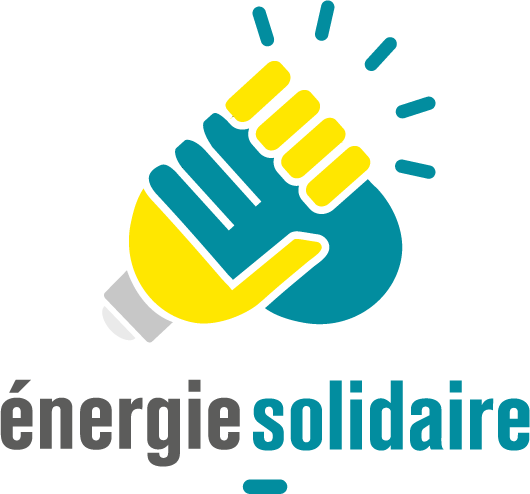 APPEL À PROJETS 2023NATIONALSoutien à la lutte contre la précarité énergétique dans le logementDossier de candidatureThématique : Accompagnement des ménages « modestes » et « très modestes » à la rénovation complète et performante de leur logement.Nom de la structure : ConsignesVous êtes invités à renseigner les deux parties du dossier de candidature, à savoir la partie A "Présentation du projet" ainsi que la partie B "Évaluation du projet" relative aux critères d’attribution spécifiques dont voici la pondération : Critère « libre »Le Conseil d’Administration et le Comité d’Engagement du fonds ont décidé de proposer un critère « libre » pour lequel on invite les candidats à nous expliquer avec leurs mots en quoi leur programme répond à une ou plusieurs des thématiques listées ci-dessous :Merci de respecter la limite de caractères et les cadres du dossier de candidature. Tout débordement ne sera pas lu. Pour visualiser le nombre de caractères espaces compris, rendez-vous en bas à gauche, dans la barre d’outils, ou dans Outils > Nombre de mots. Ce sont les caractères espaces compris que nous prenons en compte. Envoi des dossiers par mail à l'adresse contact@energie-solidaire.org. Référez-vous au cahier des charges pour visualiser l’ensemble des pièces demandées. Date limite d’envoi du dossier : 30 septembre 2023 (inclus)/!\ Pensez-y : envoyez-nous votre dossier au plus tôt, sans attendre la date limite ! Cela nous permettra, si besoin, de vous demander des compléments d’information.A – PRÉSENTATION DU PROJET1. Résumé du projet (maximum 2000 caractères)2. Qui sont les bénéficiaires directs ? (Maximum 600 caractères)3. Quel est le nombre de ménages en précarité énergétique touchés, directement et/ou indirectement ? (Maximum 600 caractères)4. Quels sont le budget du projet, le pourcentage de la subvention demandée dans le budget global de l’association, le nombre d’ETP affectés au projet (salariés + bénévoles) et leurs qualifications ? (Maximum 600 caractères)5. Quelles sont les étapes de mise en œuvre du projet et sur quelle durée ? (Maximum 1500 caractères)B – ÉVALUATION DU PROJET6. Reproductibilité (15 %): Dans quelle mesure le programme faisant l’objet de cette candidature est-il reproductible à la fois dans le temps ou sur d’autres territoires ? Quelles seraient selon vous les conditions pour qu’une autre association agissant sur un autre territoire réplique votre action avec succès ? (Maximum 2000 caractères)7. Expérience & travail en réseau (20 %) : De quelle expérience dispose l’association dans la réalisation d'actions du type que celle qui est proposée ici ? Comment l'action s’articule-t-elle avec le travail mené par d’autres structures à vocation sociale et/ou environnementale du territoire ? (Maximum 2000 caractères)8. Performance (25 %) : Comment les ménages sont-ils accompagnés vers la rénovation complète et performante ? Comment est encadrée la performance énergétique visée ? Qui assure le suivi de la performance de la rénovation ? Quelles sont les compétences techniques de l'association ou formations suivies en la matière ? Ou quels sont ses partenaires techniques en cas de partenariat ou sous-traitance ?(Maximum 2000 caractères)9. Implication des ménages & clarté et solidité du parcours des ménages  (25 %) : Dans quelle mesure le bénéficiaire est-il acteur de la rénovation qui lui est proposée, en amont et pendant la réalisation des travaux ? Comment est prévu le parcours d’accompagnement des ménages pour les aider à aller le plus loin possible en termes de performance énergétique, au niveau technique, psychologique et financier ? Que prévoit le candidat pour éviter de perdre en route les ménages dans leur parcours ?(Maximum 2000 caractères)10. Évaluation d’impact (15 %) : Quels sont les indicateurs les indicateurs de suivi mis en place pour le pilotage du projet ? Serez-vous en mesure de nous fournir une synthèse ou une analyse des audits à la rénovation effectuée dans le cadre de ce projet pour en faciliter notre lecture ? Votre association a-t-elle une expérience dans la conduite d'une démarche d’évaluation d’impact ? Si oui selon quelle méthode ?Nous souhaiterions effectuer une analyse qualitative des facteurs facilitant et de blocage ayant permis ou non aux ménages d’aller au bout de leur projet de rénovation (tant du point de vue du ménage que des conditions d’accompagnement, du niveau d’aide atteint, du montant de reste à charge, etc.), est-ce que c’est une démarche qui vous serait utile ou qui vous intéresserait ? (Maximum 2000 caractères)11. Critère libre (15 %) : (si applicable) Expliquez-nous dans quelle mesure votre programme répond à une ou plusieurs des thématiques citées ci-dessous ?Recours aux énergies renouvelablesRecours aux éco-matériauxActions de formation à destination des professionnels de l’accompagnementMobilisation des locatairesMédiation bailleurs-locatairesActions à destination des copropriétésActions à destination des personnes âgées ou en situation de handicapActions de tiers-financementZéro reste-à-charge(Maximum 2000 caractères)Accompagnement des ménages modestes 
à la rénovation complète et performantePondérationReproductibilité15 %Expérience & travail en réseau20 %Performance25 %Implication des ménages & clarté et solidité du parcours25 %Évaluation d’impact15 %TOTAL100 %Recours aux énergies renouvelablesRecours aux matériaux bio-sourcésActions de formation à destination des professionnels de l’accompagnementMobilisation des locatairesMédiation bailleurs-locatairesActions à destination des copropriétésActions à destination des personnes âgées ou en situation de handicapAction de tiers-financement (avance de subventions pour la réalisation des travaux)Zéro reste à charge